Manuscript Type: Research Article, Review Paper, Short Communication, Case ReportTitle: Type or paste the title of your article hereAuthor Name1, Author Name2*, Author Name3, Author Name11 University or Institute, Faculty or School, Department, Postal Code, City, COUNTRY2 University or Institute, Faculty or School, Department, Postal Code, City, COUNTRY3 University or Institute, Faculty or School, Department, Postal Code, City, COUNTRY*Correspondence: mailofcorrespondingauthor@email.comORCID ID’S:Author 1: ORCID: https://orcid.org/0000-0000-0000-0000Author 2: ORCID: https://orcid.org/0000-0000-0000-0000Author 3: ORCID: https://orcid.org/0000-0000-0000-0000Author 4: ORCID: https://orcid.org/0000-0000-0000-0000AcknowledgementsAuthors can acknowledge any people/institutions for their supports during the research and specify funding institution with grant number.Compliance with Ethical Standards (Heading 1)a) Authors’ ContributionsPlease provide contributions of authors for the paper. Use first letters of name and surnames (e.g.; Author SA designed the study, SB wrote the first draft of the manuscript, SK performed and managed statistical analyses. All authors read and approved the final manuscript.).b) Conflict of InterestAny existing conflict of interest should be given here.If no conflict exists, the authors should state:Conflict of Interest: The authors declare that there is no conflict of interest.c) Statement on the Welfare of AnimalsIf animals used in the study;The welfare of animals used for research must be respected. When reporting experiments on animals, authors should indicate the following statement:Ethical approval: All applicable international, national, and/or institutional guidelines for the care and use of animals were followed.Or, for retrospective studies; a summary statement in the text of the manuscript should be included as follow:Ethical approval: The authors declare that formal consent is not required for this type of study.d) Statement of Human RightsWhen reporting studies that involve human participants, authors should include the following statement:Ethical approval: The studies have been approved by the appropriate institutional and/or national research ethics committee and have been performed in accordance with the ethical standards as laid down in the 1964 Declaration of Helsinki and its later amendments or comparable ethical standards.Or, for retrospective studies; a summary statement in the text of the manuscript should be included as follow:Ethical approval: The authors declare that formal consent is not required for this type of study.e) Data AvailabilityYou can upload data, supplementary metarial, or appendix.Or, you can state that;The data that support the findings of this study are available from the corresponding author upon reasonable request.f) FundingThe study was supported by ……… with ………Project/Grant Number.OrThe study was not supported by any institution.Manuscript Type: Research Article, Review, Short CommunicationTitle: Repeat the title of your article hereAbstractThe aim of this template is to assist authors for preparing the manuscript according the rules given in the Author Guidelines of Marine and Life Sciences. Type or paste your abstract here as prescribed by the journal’s instructions for authors. The abstract should be confined in a single paragraph and should be between 150 and 500 words. Times New Roman font must be used and font size should be 12 pt. The full paper in MS Word file shall be written in compliance with the Author Guidelines of the journal. All papers should be written as *.doc or *.docx (preferred) format and submit to the Online Submission System of the Journal website. Articles must be structured in the conventional format such as Introduction, Material Methods, Results, Discussion (may be combined as Results and Discussion), Conclusion, Acknowledgments, Compliance with Ethical Standards, References, and appendix (if available). Each page must be numbered, and lines must be consecutively numbered from the start to the end of the manuscript. Following the abstract, please provide a maximum of 6 keywords.Keywords: Nature, Science, Engineering, Marine, LifeIntroduction (Heading 1)Use a 12-point font (Times New Roman), including the references, table headings and figure captions, double-spaced and with 25 mm margins on all sides of A4 size paper throughout the manuscript. Use 25 mm margins on all sides. The text should be in single-column format. In particular, do not use to hyphenate words. The names of genera and species should be given in italics and, when first mentioned in the text, should be followed by the authority. Authors should consult a recent issue of the journal for style if possible.Articles must be structured in the conventional format such as Introduction, Material and Methods, Results, Discussion (may be combined as Results and Discussion), Conclusion, Acknowledgments, Compliance with Ethical Standards (Author Contributions, Conflict of Interest, Ethical Approval, Data Availability, Funding) and References. Each page must be numbered, and lines must be consecutively numbered from the start to the end of the manuscript. The first line of each paragraph must be indented. Do not put a blank line between paragraphs. The first mention in the text of any taxon must be followed by its authority including the year. Use italics for emphasis. Use only SI (international system) units.Citation in Text (Heading 2)Please follow American Psychological Association (APA) 7th Style for references and citations. Please kindly see the guides on this page for citation in the text and reference list.Please ensure that each reference cited in the text is also presented in the reference list. Cite literature in the text in chronological, followed by alphabetical order like these examples “(Tufan et al., 2019; Kale et al., 2020; Şimşek and Kale, 2020)”. If the cited reference is the subject of a sentence, only the date should be given in parentheses. Formatted like this example: “Demirci (2017)”.Single author: the author’s name and the year of publication; (Kale, 2017), Kale (2017)Two authors: both authors’ names and the year of publication; (Kale and Sönmez, 2018), Kale and Sönmez (2018)Three or more authors: first author’s name followed by “et al.” and the year of publication; (Özdemir et al., 2018), Özdemir et al. (2018)Citation in the Reference List (Heading 2)References should be listed first alphabetically and then further sorted chronologically at the end of the article. More than one reference from the same author(s) in the same year must be identified by the letters a, b, c, etc. placed after the year of publication.(Kale and Sönmez, 2019a, 2019b, 2019c), Kale and Sönmez (2019a, 2019b, 2019c)(Kale et al., 2016a, 2016b), Kale et al. (2016a, 2016b)Material and Methods (Heading 1)Tables and Figures (Heading 2)Tables (Heading 3)Tables, numbered in Arabic, should be in the appropriate location in the text with a short descriptive title at the top. Place footnotes to tables below the table body and indicate them with superscript lowercase letters (or asterisks for significance values and other statistical data). Avoid vertical rules. The data presented in tables do not duplicate results described elsewhere in the article. Font sizes can be from 8 to 12 points (Table 1).Table 1. An example for a tableNote: * indicates significance level is 0.05; ** indicates significance level is 0.01.Figures (Heading 3)All illustrations should be labelled ‘Figure’ and numbered in consecutive Arabic numbers, Figure 1, Figure 2 etc. in the text. If panels of a figure are labelled (a, b, etc.) use the same case when referring to these panels in the text. Figures are recommended for electronic formats such as PNG, JPEG, TIFF (min. 300 dpi) should be also arranged in available dimensions (Figure 1). All figures or tables should be presented in the body of the text. Font sizes can be from 8 to 12 points.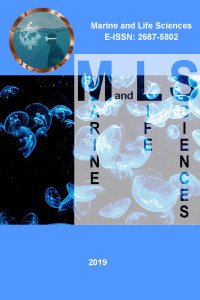 Figure 1. The cover of Marine and Life SciencesEquations (Heading 2)Each equation should be presented on a separate line from the text with a blank space above and below. Equations should be clear and expressions used should be explained in the text. The equations should be numbered consecutively at the outer right margin, as shown in Eq. (1) and Eq. (2). The formulae are as follow: 	(1) 	(2)In these equations, all parameters must be explained in the following paragraphs.Results (Heading 1)Results should be clear and concise. All outputs and consequences of applied methods and analyses must be given here. Tables and figures should be included accordingly (Table 2).Table 2. Descriptive statistics of dataNote: * indicates significance level is 0.05; ** indicates significance level is 0.01.The citation of articles and books (printed or published online) should conform to the following examples:Article (Heading 2)Sönmez, A. Y., Kale, S., Özdemir, R. C., & Kadak, A. E. (2018). An adaptive neuro-fuzzy inference system (ANFIS) to predict of cadmium (Cd) concentration in the Filyos River, Turkey. Turkish Journal of Fisheries and Aquatic Sciences, 18(12), 1333-1343. https://doi.org/10.4194/1303-2712-v18_12_01Demirci, S., Akar, Ö., Şimşek, E., Demirci, A., & Yalçın Özdilek, Ş. (2020). Biological parameters and current status of European eel (Anguilla anguilla Linnaeus, 1758) from Asi River, Northeastern Mediterranean region, Turkey. Journal of Applied Ichthyology, 36(6), 918-923. https://doi.org/10.1111/jai.14145Kale, S., Hisar, O., Sönmez, A. Y., Mutlu, F., & Leal Filho, W. (2018). An assessment of the effects of climate change on annual streamflow in rivers in western Turkey. International Journal of Global Warming, 15(2), 190-211. https://doi.org/10.1504/IJGW.2018.092901Sönmez, A. Y., & Kale, S. (2020). Climate change effects on annual streamflow of Filyos River (Turkey). Journal of Water and Climate Change, 11(2), 420-433. https://doi.org/10.2166/wcc.2018.060Book (Heading 2)Leal Filho, W., & Sümer, V. (2015). Sustainable water use and management: Examples of new approaches and perspectives. Springer International Publishing.Chapter (Heading 2)Hisar, O., Kale, S., & Özen, Ö. (2015). Sustainability of effective use of water sources in Turkey. In W. Leal Filho, & V. Sümer (Eds.), Sustainable water use and management: Examples of new approaches and perspectives (pp. 205-227). Springer International Publishing.Thesis and Dissertation (Heading 2)Sönmez, A. Y. (2011). Determination of heavy metal pollution in Karasu River and its evaluation by fuzzy logic. [Ph.D. Thesis. Atatürk University].Kale, S. (2019). Monitoring climate change effects on surface area and shoreline changes in Atikhisar Reservoir by using remote sensing and geographic information system in terms of fisheries management. [Ph.D. Thesis. Çanakkale Onsekiz Mart University].Conference Proceedings (Heading 2)Notev, E., & Uzunova, S. (2008). A new biological method for water quality improvement. Proceedings of the 2nd Conference of Small and Decentralized Water and Wastewater Treatment Plants, Greece, pp. 487-492.Institution Publication (Heading 2)FAO. (2016). The State of World Fisheries and Aquaculture: Contributing to food security and nutrition for all. Rome. 200 pp.Report (Heading 2)FAO. (2018). Report of the ninth session of the Sub-Committee on Aquaculture. FAO Fisheries and Aquaculture Report No. 1188. Rome, Italy.Internet Source (Heading 2)Froese, R., & Pauly, D. (Eds.) (2020). FishBase. World Wide Web electronic publication. Retrieved on July 11, 2020, from http://www.fishbase.orgTurkStat. (2019). Fishery Statistics. Retrieved on December 28, 2019 from http://www.turkstat.gov.tr/Discussion (Heading 1)This section should explore the significance of the results of the study, not repeat them. The findings and results must be compared and discussed with available findings in the literature. It can also include recommendations or suggest application of the results for further researches.Conclusion (Heading1)Please provide a conclusion paragraph to highlight the significance of the paper.References (Heading 1)Demirci, S., Akar, Ö., Şimşek, E., Demirci, A., & Yalçın Özdilek, Ş. (2020). Biological parameters and current status of European eel (Anguilla anguilla Linnaeus, 1758) from Asi River, Northeastern Mediterranean region, Turkey. Journal of Applied Ichthyology, 36(6), 918-923. https://doi.org/10.1111/jai.14145FAO. (2016). The State of World Fisheries and Aquaculture: Contributing to food security and nutrition for all. Rome. 200 pp.FAO. (2018). Report of the ninth session of the Sub-Committee on Aquaculture. FAO Fisheries and Aquaculture Report No. 1188. Rome, Italy.Froese, R., & Pauly, D. (Eds.) (2020). FishBase. World Wide Web electronic publication. Retrieved on July 11, 2020, from http://www.fishbase.orgHisar, O., Kale, S., & Özen, Ö. (2015). Sustainability of effective use of water sources in Turkey. In W. Leal Filho, & V. Sümer (Eds.), Sustainable water use and management: Examples of new approaches and perspectives (pp. 205-227). Springer International Publishing.Kale, S. (2019). Monitoring climate change effects on surface area and shoreline changes in Atikhisar Reservoir by using remote sensing and geographic information system in terms of fisheries management. [Ph.D. Thesis. Çanakkale Onsekiz Mart University].Leal Filho, W., & Sümer, V. (2015). Sustainable water use and management: Examples of new approaches and perspectives. Springer International Publishing.Notev, E., & Uzunova, S. (2008). A new biological method for water quality improvement. Proceedings of the 2nd Conference of Small and Decentralized Water and Wastewater Treatment Plants, Greece, pp. 487-492.Sönmez, A. Y. (2011). Determination of heavy metal pollution in Karasu River and its evaluation by fuzzy logic. [Ph.D. Thesis. Atatürk University].Sönmez, A. Y., & Kale, S. (2020). Climate change effects on annual streamflow of Filyos River (Turkey). Journal of Water and Climate Change, 11(2), 420-433. https://doi.org/10.2166/wcc.2018.060Sönmez, A. Y., Kale, S., Özdemir, R. C., & Kadak, A. E. (2018). An adaptive neuro-fuzzy inference system (ANFIS) to predict of cadmium (Cd) concentration in the Filyos River, Turkey. Turkish Journal of Fisheries and Aquatic Sciences, 18(12), 1333-1343. https://doi.org/10.4194/1303-2712-v18_12_01TurkStat. (2019). Fishery Statistics. Retrieved on December 28, 2019 from http://www.turkstat.gov.tr/TitleTitleTitleTitleTitleTitleTitleTitleLine0.00*0.00**0.000.000.000.000.00Line0.000.000.000.000.000.000.00Line0.000.000.000.000.000.000.00Line0.000.000.000.000.000.000.00Line0.000.000.000.000.000.000.00TitleTitleTitleTitleTitleTitleTitleTitleLine0.00*0.00**0.000.000.000.000.00Line0.000.000.000.000.000.000.00Line0.000.000.000.000.000.000.00Line0.000.000.000.000.000.000.00Line0.000.000.000.000.000.000.00